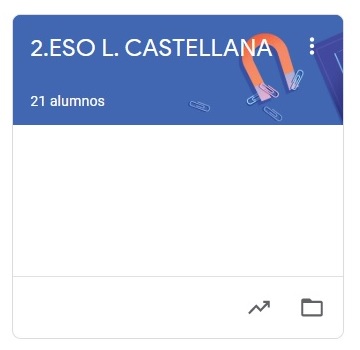 2º ESO  LENGUA CASTELLANATAREAS DEL 25 AL 29 DE MAYOVAMOS A SEGUIR TRABAJANDO CON EDIXGAL Y  LA PLATAFORMA CLASSROOM PARA QUE ME VAYÁIS ENVIANDO LAS TAREAS QUE PONGO SIGUENDO EL PLAZO MARCADO.UNA VEZ CORREGIDA LA TAREA, OS LA DEVUELVO CON UNA NOTA Y UN COMENTARIO. CUANDO SE HA ACABADO EL PLAZO SUBO LA SOLUCIÓN DE LA TAREA A CLASSROOM Y LA TENÉIS QUE COPIAR EN LA LIBRETA PARA QUE QUEDE CONSTANCIA (LO COMPROBARÉ A LA VUELTA).LAS TAREAS DE ESTA SEMANA SON: MARTES 26:COMPLEMENTOS VERBALES: USOS DEL CD Y DEL CIJUEVES 28: TAREA SOBRE LOS COMPLEMENTOS VERBALESVIERNES 29: 	EXAMEN LIBRO DE LECTURA “EL LAZARILLO DE TORMES”